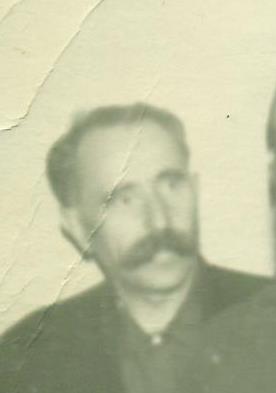 Белоруков Леонид Петрович уроженец  Ярославская области, 1905 года рождения. Он прошел всю войну с её первого и до последнего дня. Когда многие  солдаты возвращались домой  в мае 1945 года, Леонид Петрович был отправлен на Дальний Восток,  где продолжались военные действия. И вернулся он только в ноябре сорок пятого. Дома его ждали жена и двое сыновей, к сожалению, его младшая дочь погибла во время войны. Леонид Петрович  не любил рассказывать о войне, да и особо не мог. Он был командиром отделения разведотряда особого назначения отдела НКВД армии. Но его подвиги говорят сами за себя.В период борьбы с японскими захватчиками он часто выезжал на оперативные задания, задерживал важных лиц – белогвардейцев. В сложной горной местности его отряд подвергался нападениям со стороны мелких групп японцев, но они умело доводили арестованных  до мест назначения,  преодолевая с ними значительные расстояния.  Знаю, что тяжело было нашим солдатам справляться с фашистской нечистью. Много их полегло на полях сражений, но они храбро сражался за мир, в котором мы сейчас живем. Обидно, что я не увидел своего прадеда, но я и вся наша семья помнет, что он отдал четыре года своей  жизни, чтобы мы смогли жить.Наш долг – помнить и чтить память о людях, отдавших свои жизни и силы за Великую Победу.